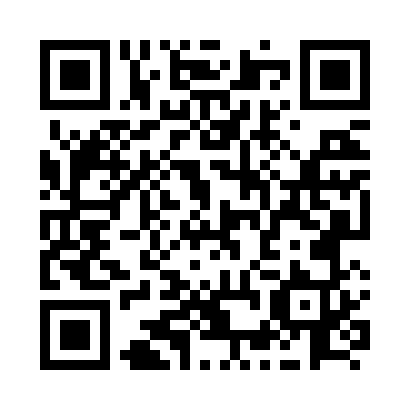 Prayer times for Twin Islands, British Columbia, CanadaWed 1 May 2024 - Fri 31 May 2024High Latitude Method: Angle Based RulePrayer Calculation Method: Islamic Society of North AmericaAsar Calculation Method: HanafiPrayer times provided by https://www.salahtimes.comDateDayFajrSunriseDhuhrAsrMaghribIsha1Wed4:015:481:096:148:2910:182Thu3:585:471:086:158:3110:203Fri3:565:451:086:168:3210:224Sat3:535:431:086:168:3410:255Sun3:515:421:086:178:3510:276Mon3:485:401:086:188:3710:297Tue3:465:391:086:198:3810:328Wed3:435:371:086:208:4010:349Thu3:415:361:086:218:4110:3610Fri3:385:341:086:228:4310:3911Sat3:365:331:086:238:4410:4112Sun3:345:311:086:238:4510:4413Mon3:315:301:086:248:4710:4614Tue3:295:281:086:258:4810:4815Wed3:265:271:086:268:5010:5116Thu3:245:261:086:278:5110:5317Fri3:225:241:086:278:5210:5518Sat3:205:231:086:288:5310:5819Sun3:175:221:086:298:5511:0020Mon3:155:211:086:308:5611:0221Tue3:145:201:086:308:5711:0322Wed3:145:191:086:318:5911:0423Thu3:135:181:086:329:0011:0424Fri3:135:171:086:339:0111:0525Sat3:125:161:096:339:0211:0526Sun3:125:151:096:349:0311:0627Mon3:115:141:096:359:0411:0728Tue3:115:131:096:359:0611:0729Wed3:115:121:096:369:0711:0830Thu3:105:111:096:379:0811:0931Fri3:105:111:096:379:0911:09